UMOWA nr …………….zawarta pomiędzySkarbem Państwa — Ministerstwem Rolnictwa i Rozwoju Wsi, ul. Wspólna 30, 00-930 Warszawa, NIP 526-128-16-38, REGON 000063880, zwanym dalej „Zleceniodawcą", reprezentowanym przez ……………………………. — …………………….., na podstawie upoważnienia nr ………………….. z dnia ………………… r.a…………………………………………………………………………………………………………., zwanym dalej „Zleceniobiorcą”, reprezentowanym przez ……………………….………- zwanymi dalej „Stronami”,o następującej treści:§ 1.l. Zleceniodawca zleca a Zleceniobiorca zobowiązuje się do wykonywania sukcesywnie usług przeprowadzki w obrębie budynku Ministerstwa Rolnictwa i Rozwoju Wsi, zwanego dalej „zleceniem”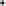 2. Zakres rzeczowy zlecenia obejmuje:l) przenoszenie:mebli biurowych w postaci: szaf, biurek, stołów, krzeseł, wieszaków, itp.,sprzętu komputerowego,szaf metalowych,segregatorów z dokumentami,pozostałego wyposażenia biur (kwiatów, obrazów, tablic, itp.);dostarczenie odpowiedniej ilości pojemników, kartonów i taśm klejących potrzebnych do przeprowadzki, najpóźniej w drugim dniu od otrzymania zgłoszenia, o którym mowa w § 3 ust. 2 pkt l (w razie potrzeby dostarczenia większej ich ilości podczas pakowania). Zwrot kartonów nastąpi po 10 dniach od przeprowadzki. Pracownicy urzędu samodzielnie zapakują i oznaczą wszystkie swoje dokumenty oraz rzeczy osobiste przeznaczone do przeniesienia, w tym również obrazy, kwiaty, drobne wyposażenie, itp.;demontaż mebli (w zakresie niezbędnym do przeprowadzki) oraz wyniesienie z zajmowanych pomieszczeń rzeczy przeznaczonych do przeniesienia;załadunek, przewiezienie i rozładunek rzeczy podlegających przeniesieniu z dotychczas zajmowanych pomieszczeń do nowych lokalizacji i pomieszczeń wskazanych przez pracowników Zleceniodawcy;ustawienie mebli w nowych pomieszczeniach wg wskazań pracowników Zleceniodawcy oraz ich wypoziomowanie i skręcenie (jeśli zajdzie taka potrzeba);sprawdzenie prawidłowości przeniesionych rzeczy zgodnie z opisami na opakowaniach.§ 2.Zleceniobiorca zobowiązuje się do:l) profesjonalnego zabezpieczenia rzeczy na czas transportu przy użyciu kartonów, styropianu, folii pęcherzykowej, folii stretch i koców przemysłowych;zagwarantowania wózków lub innego sprzętu niezbędnego do przetransportowania rzeczy w ustalonych terminach;właściwego użytkowania infrastruktury budynku, m.in. klatek schodowych, wind, drzwi oraz profesjonalnego zabezpieczenia przed zanieczyszczeniem lub uszkodzeniem;dbania o porządek w trakcie realizacji zlecenia, w tym realizacji zlecenia zgodnie z obowiązującymi przepisami prawa, w szczególności przepisami BHP i ppoż.§ 3.l. Zlecenie będzie realizowane przez od 2 do 6 osób, przez minimum 6 godzin dziennie, w terminie do dnia 23.12.2022 r. lub przez 960 roboczogodzin łącznie w zależności od tego, co nastąpi pierwsze.2. Zlecenie będzie realizowane w ten sposób, że:l) Zleceniodawca każdorazowo prześle Zleceniobiorcy, drogą elektroniczną na adres: ……………………….. zgłoszenie potrzeby wykonania usługi przeprowadzki, zwane dalej „zgłoszeniem”. Zleceniobiorca wskaże w zgłoszeniu ile osób będzie potrzebnych do jego wykonania;2) Zleceniobiorca wykona zgłoszenie w terminie dwóch dni roboczych od dnia jego otrzymania. Za dni robocze uważa się dni od poniedziałku do piątku, z wyłączeniem dni ustawowo wolnych od pracy.Zakres zgłoszenia będzie określony przez Zleceniodawcę każdorazowo stosownie do jego bieżących potrzeb.§ 4.l.  Za wykonanie zlecenia Zleceniodawca zapłaci Zleceniobiorcy wynagrodzenie brutto w wysokości do kwoty ……………… zł (słownie złotych: ………………………), w tym należny podatek VAT.Wynagrodzenie będzie wypłacane w dwóch częściach, tj.:pierwsza część – za zgłoszenia wykonane od dnia zawarcia umowy do dnia 30.11.2022 r.;duga część – za zgłoszenia wykonane od dnia 01.12.2022 r. do dnia 23.12.2022 r. Ostateczna wysokość wynagrodzenia za daną część zlecenia zostanie ustalona na podstawie sumy iloczynu stawki roboczogodzinowej za wykonanie zlecenia, wynoszącej ……………….. zł (słownie złotych: ……………….) brutto, liczby osób realizujących zgłoszenia i faktycznej liczby roboczogodzin wykonywania zgłoszeń w ramach tej części zlecenia. Łączna ilość roboczogodzin wykonania całego zlecenia nie może przekroczyć 960 roboczogodzin. Zapłata wynagrodzenia nastąpi na podstawie faktur prawidłowo wystawionych przez Zleceniobiorcę na wskazany przez niego rachunek bankowy, w terminie 21 dni od dnia doręczenia faktury. Faktura zostanie wystawiona przez Zleceniobiorcę po zaakceptowaniu przez Zleceniodawcę pisemnego sprawozdania z wykonania części zlecenia. Zleceniodawca, akceptując sprawozdanie, potwierdzi jednocześnie liczbę roboczogodzin faktycznego wykonywania zgłoszeń w ramach tej części zlecenia.Ostateczna wysokość wynagrodzenia nie może przekroczyć kwoty, o której mowa w ust. l . W przypadku gdy ostateczna wysokość wynagrodzenia będzie niższa od kwoty, o której mowa w ust. 1, Zleceniobiorcy nie przysługuje wobec Zleceniodawcy roszczenie odszkodowawcze z tego tytułu. Zleceniodawca wyraża zgodę na przesłanie faktury w formie elektronicznej w postaci pliku .pdf. na adres mailowy Zleceniodawcy: faktury@minrol.gov.pl.Za dzień zapłaty wynagrodzenia uważa się dzień obciążenia rachunku bankowego Zleceniodawcy.§ 5.l.   Zleceniodawca zastrzega sobie możliwość kontroli realizacji zlecenia.2. Zleceniobiorca, w terminie 1 dnia od dnia wykonania danej części zlecenia, jest zobowiązany do złożenia Zleceniodawcy pisemnego sprawozdania z jej wykonania. Sprawozdanie musi zawierać w szczególności informację o liczbie osób realizujących zgłoszenia i roboczogodzin faktycznego wykonywania zgłoszeń w ramach tej części zlecenia.§ 6.l.  W przypadku:l) niewykonania lub nienależytego wykonania zgłoszenia, Zleceniobiorca zapłaci na rzecz Zleceniodawcy karę umowną w wysokości 5 % wartości maksymalnego wynagrodzenia brutto, o którym mowa w § 4 ust. l ;powstania zwłoki w wykonaniu zgłoszenia, Zleceniobiorca zapłaci na rzecz Zleceniodawcy karę umowną w wysokości 1 % wartości maksymalnego wynagrodzenia brutto, o którym mowa w § 4 ust. l, za każdy dzień zwłoki, nie więcej jednak niż 10 % tego wynagrodzenia;naruszenia zobowiązania do zachowania tajemnicy, o którym mowa w § 8, Zleceniobiorca zapłaci na rzecz Zleceniodawcy karę umowną w wysokości 1% wartości maksymalnego wynagrodzenia brutto, o którym mowa w § 4 ust. l, za każdy stwierdzony przypadek naruszenia.Ust. 1 stosuje się odpowiednio w przypadku wypowiedzenia umowy przez Zleceniodawcę.W przypadkach, o którym mowa w ust. 1 pkt 1 i 3, lub w razie zwłoki, o której mowa w ust. 1 pkt 2, powyżej 10 dni, Zleceniodawcy przysługuje prawo odstąpienia od umowy albo od części umowy obejmującej wykonanie danego zgłoszenia.W przypadkach, o których mowa w ust. 1 pkt 1 i 3, oświadczenie o odstąpieniu od umowy albo jej części składane jest przez Zleceniodawcę Zleceniobiorcy w formie pisemnej, w terminie 10 dni od dnia stwierdzenia okoliczności skutkującej prawem odstąpienia od umowy albo jej części.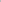 Odstąpienie od umowy albo jej części nie powoduje utraty prawa dochodzenia przez Zleceniodawcę kary umownej.W przypadku gdy zajdą podstawy do naliczenia kar umownych z różnych tytułów, kary te będą sumowane. Łączna wysokość kar umownych nie może przekroczyć 20 % wartości maksymalnego wynagrodzenia brutto, o którym mowa w § 4 ust. l ,W przypadku gdy wysokość szkody poniesionej przez Zleceniodawcę przewyższa wysokość zastrzeżonej kary umownej, Zleceniobiorca jest zobowiązany do naprawienia szkody w pełnej wysokości.§ 7.l. Przedstawicielem Zleceniodawcy uprawnionym do współpracy w sprawach związanych z wykonaniem umowy, w tym m.in. do akceptacji sprawozdania z wykonania części zlecenia jest ………………………, adres e- mail: ……………….. tel. ………………. Przedstawicielem Zleceniobiorcy do kontaktów ze Zleceniodawcą jest …………………….., e-mail: ………………………., tel. ………………………Zmiana danych zawartych w ust. 1 i 2 nie wymaga zmiany umowy.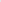 § 8.Zleceniobiorca zobowiązuje się do zachowania w tajemnicy wszelkich informacji i danych uzyskanych podczas wykonywania zlecenia oraz do nieudostępniania osobom trzecim tych informacji i danych.§ 9.Prawa i obowiązki stron umowy nie mogą być przenoszone na osoby trzecie.§ 10.Wszelkie zmiany umowy wymagają zachowania formy pisemnej pod rygorem nieważności, z zastrzeżeniem § 7 ust. 3.albo§ 10.Wszelkie zmiany umowy wymagają zachowania formy elektronicznej pod rygorem nieważności, z zastrzeżeniem § 7 ust. 3.§ 11.W sprawach nieuregulowanych niniejszą umową mają zastosowanie przepisy Kodeksu cywilnego.§ 12.Spory wynikłe w związku z realizacją niniejszej umowy będą rozstrzygane przez sąd właściwy dla siedziby Zleceniodawcy.§ 13.Umowę sporządzono w 3 jednobrzmiących egzemplarzach, z których 2 egzemplarze otrzymuje Zleceniodawca, a 1 egzemplarz Zleceniobiorca.albo§ 13.Umowa  została sporządzona i zawarta w formie elektronicznej.	ZLECENIODAWCA	ZLECENIOBIORCA